แบบ สขร.1สรุปผลการดำเนินการจัดซื้อจัดจ้างในรอบเดือน  มีนาคม  พ.ศ. 2567หน่วย   สถานีตำรวจภูธรสนม  จังหวัดสุรินทร์วันที่  1  เดือน เมษายน  พ.ศ. 2567									                 ตรวจแล้วถูกต้อง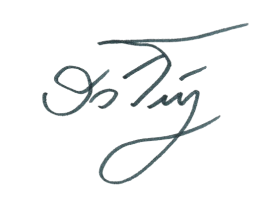 								          พ.ต.อ.									        ( รวีโรจน์  ปัญญาสุวรรณกุล )										        ผกก.สภ.สนมลำดับงานที่จัดซื้อหรือจัดจ้างวงเงินจัดซื้อหรือจัดจ้าง (บาท)ราคากลาง (บาท)วิธีซื้อหรือจ้างรายชื่อผู้เสนอราคา และราคาที่เสนอผู้ได้รับคัดเลือก และราคาที่ตกลงซื้อจ้างเหตุผลที่คัดเลือก โดยสรุปเลขที่และวันที่ของสัญญาหรือข้อตกลงในการซื้อหรือจ้าง1จัดซื้อวัสดุน้ำมันเชื้อเพลิงเดือน มีนาคม 256745,00045,000โดยวิธีเฉพาะเจาะจงสหกรณ์การเกษตรสนม  จำกัดสหกรณ์การเกษตรสนม  จำกัดวงเงินไม่เกินกำหนดฯ/สะดวก อยู่ใกล้ที่ตั้งหน่วยน. 551/2567ลง 29 มี.ค.672จัดซื้อวัสดุน้ำมันเชื้อเพลิงสำหรับรถยนต์ตู้โดยสาร/รถยนต์บรรทุกเอนกฯเดือน มีนาคม 25675,5005,500โดยวิธีเฉพาะเจาะจงสหกรณ์การเกษตรสนม  จำกัดสหกรณ์การเกษตรสนม  จำกัดวงเงินไม่เกินกำหนดฯ/สะดวก อยู่ใกล้ที่ตั้งหน่วยน. 551/2567     ลง 29 มี.ค.67